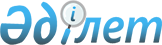 О внесении изменения в приказ Председателя Агентства Республики Казахстан по делам здравоохранения от 6 июня 2000 года N 228 "Об утверждении Правил организации деятельности Дома ребенка и Правил приема детей в Дом ребенка и выписки из него"
					
			Утративший силу
			
			
		
					Приказ и.о. Министра здравоохранения Республики Казахстан от 10 января 2007 года N 8. Зарегистрирован в Министерстве юстиции Республики Казахстан 24 января 2007 года N 4522. Утратил силу приказом Министра здравоохранения Республики Казахстан от 22 апреля 2014 года № 206      Сноска. Утратил силу приказом Министра здравоохранения РК от 22.04.2014 № 206.      В соответствии со статьей 100 Закона Республики Казахстан "О браке и семье", ПРИКАЗЫВАЮ : 

      1. Внести в приказ Председателя Агентства Республики Казахстан по делам здравоохранения от 6 июня 2000 года N 228 "Об утверждении Правил организации деятельности Дома ребенка и Правил приема детей в Дом ребенка и выписки из него" (зарегистрирован в Реестре государственной регистрации нормативных правовых актов под N 1221, опубликован в 2000 году в Бюллетене нормативных правовых актов Республики Казахстан N 10, ст. 274) следующее изменение: 

      в приложении N 2 к указанному приказу: 

      в Правилах приема детей в Дом ребенка и выписки из него: 

      подпункт 2) пункта 5 изложить в следующей редакции: 

      "2) решение местного исполнительного органа (органа опеки и попечительства) о направлении ребенка в Дом ребенка;". 

      2. Департаменту организационно-правовой работы Министерства здравоохранения Республики Казахстан (Акрачкова Д.В.) направить настоящий приказ на государственную регистрацию в Министерство юстиции Республики Казахстан и последующее официальное опубликование. 

      3. Контроль за исполнением настоящего приказа возложить на вице-министра здравоохранения Республики Казахстан Омарова К.Т. 

      4. Настоящий приказ вводится в действие со дня его официального опубликования.       И.о. Министра 
					© 2012. РГП на ПХВ «Институт законодательства и правовой информации Республики Казахстан» Министерства юстиции Республики Казахстан
				